Муниципальное дошкольное образовательное учреждение детский сад «Солнышко» р.п. Пачелма.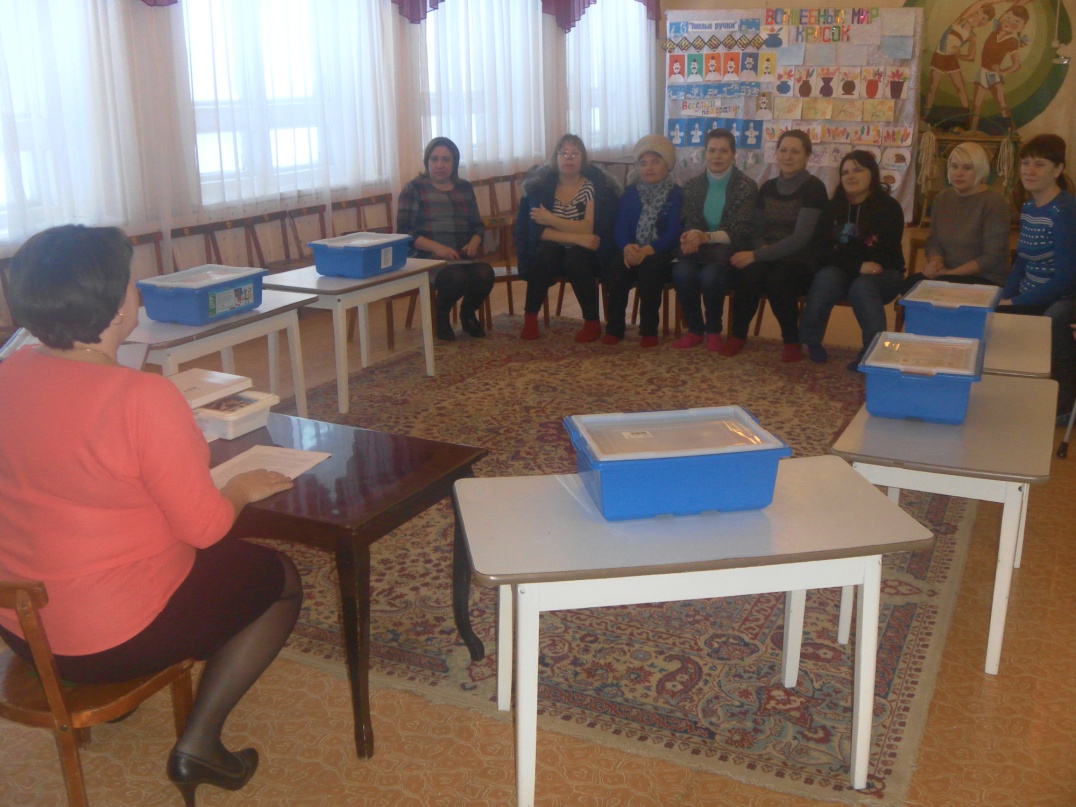 	Подготовила: 	Воспитатель                                                                                                        Хохлова Н.В.  Пачелма 2017 год.Ход семинара – практикума (Теоретическая часть)    Добрый день уважаемые родители и коллеги.  Я  рады вас приветствовать. Сегодня наш семинар – практикум посвящен теме: «Лего – конструирование и робототехника как средство развития конструкторских и творческих способностей  ребенка в образовательном процессе ДОУ в условиях ФГОС ДО».    Современные дети живут в эпоху активной информатизации, компьютеризации и роботостроения. Технические достижения всё быстрее проникают во все сферы человеческой жизнедеятельности и вызывают интерес детей к современной технике. Детям с раннего возраста интересны двигательные игрушки. В дошкольном возрасте они пытаются понимать, как это устроено. Благодаря разработкам компании LEGO на современном этапе появилась возможность уже в дошкольном возрасте знакомить детей с основами строения технических объектов.    Министерством Отдела образования  Пензенской обл. в 2015 году для ДОУ предоставлены комплекты конструкторов серии Образование (LEGO Education)- это специально разработанные конструкторы, которые спроектированы таким образом, чтобы ребенок в процессе занимательной игры смог получить максимум информации о современной науке и технике, освоить её и познакомиться с основными принципами конструирования.      В том же году в институте регионального развития Пензенской области, прошли курсы для воспитателей дошкольных образовательных учреждений, организующих работу с детьми старшего дошкольного возраста по робототехнике. Я была направлена на эти курсы, где прошла обучение и получила удостоверение о повышении квалификации по дополнительной профессиональной программе «Образовательная робототехника в ДОУ»     Введение «ФГОС ДО» обязало нас создать образовательную модель, в основу которой вошли развивающие, игровые и информационно-коммуникативные технологии.      С ноября (2015г.) на базе нашего ДОУ организована работа клуба «Робототехника» - это первый шаг к приобщению дошкольников к техническому творчеству. Работа клуба является дополнительным образованием ,но занятия могут  проводится  как Основная Образовательная  Деятельность например: конструирование - это деятельность занимает значимое место в дошкольном воспитании и является сложным познавательным процессом, в результате которого происходит интеллектуальное развитие детей: ребенок овладевает практическими знаниями, учится выделять существенные признаки, устанавливать отношения и связи между деталями и предметами. Для эффективной организации занятий по конструированию  обустроена среда кабинет «Лего-центр». Проводятся занятия по подгруппам (количество от 3-4 чел.)по 2 занятия с каждой подгруппой, 2 раза в неделю (по 30 мин, 1 академ, в месяц 16 часов ) .   Обратите внимание на стенд, на нем представлены фото детей подготовительной группы в процессе работы с робототехникой.Роль педагога состоит в соблюдении все требований ФГОС чтобы грамотно организовать (график работы, списки детей и т.д.) и умело оборудовать среду (техника безопасности, выставки, конкурсы, досуговая деятельность), а также использовать разработанную мной программу дополнительного образования - клуб «Робототехника », которая учит планировать , правильно направлять ребёнка к познанию и самостоятельно выполнять творческие задания.Цель обучения:Развитие технического творчества и формирование элементарной научно – технической профессиональной ориентации детей старшего дошкольного возраста, средствами робототехники.Применяя конструктор, мы ставим перед воспитанниками понятные, простые и увлекательные задачи, достигая которых они, сами того не замечая, обучаются. Задачи:Развивать у детей  конструктивную деятельность к робототехнике.Формировать элементарные навыки соединения деталей в единую конструкцию, познакомить с основными принципами конструирования.Познакомить детей с понятиями: измерениями скорости, равновесия механического движения, конструкция, сила, энергия.Поддерживать особое творческое настроение ребёнка, пробудить в детях потребность в творческой самостоятельности, прививать вкус к поискам и воплощениям собственных замыслов конструирования.Основными формами деятельности станут: -образовательная,-индивидуальная,-самостоятельная, -проектная, -досуговая, Особые условия: Соблюдение техники безопасности при пользовании оборудованием.Дополнительные задания на дом:Совместно с родителями выполнить заданную заготовку к занятиям.Субъект исследования: участники образовательных отношений.                    В качестве результатов по робототехнике можно предложить: выставки, конкурсы, проекты, презентации о проделанной работе и другие материалы
Гипотеза исследования: мы предполагаем, что за счет обновлений содержания дошкольного образования и технологий, используемых в ходе образовательной деятельности нам удастся выстроить четко организованную систему, обеспечивающую преемственность со школой , работающую на важную для современного общества задачу - воспитание будущих инженерных кадров России.
Применение «Лего» способствует:1. Развитию у детей сенсорных представлений, поскольку используются детали разной формы, окрашенные в основные цвета;2. Развитию и совершенствованию высших психических функций (памяти, внимания, мышления, делается упор на развитие таких мыслительных процессов, как анализ, синтез, классификация, обобщение) ;3. Тренировки пальцев кистей рук, что очень важно для развития мелкой моторики и в дальнейшем поможет подготовить руку ребенка к письму;4. Сплочению детского коллектива, формированию чувства симпатии друг к другу, т. к. дети учатся совместно решать задачи, распределять роли, объяснять друг другу важность данного конструктивного решения.5. Конструктивная деятельность очень тесно связана с развитием речи, т. к. (вначале с ребенком проговаривается, что он хочет построить, из каких деталей, почему, какое количество, размеры и т. д., что в дальнейшем помогает ребенку самому определять конечный результат работы.)В Lego  - конструировании предусматривается участие родителей, которые способны повлиять на развитие способностей детей и выявление их талантов.                         Основные приёмы обучения робототехникеКомпания LEGO создала и выпустила много разных серий конструктора для познавательного досуга детей. Мы работаем с обучающей серией LEGO Education,(которая предназначена не только для развлечения, но и для развития познавательных способностей детей). В этой серии содержатся три комплекта разных конструкторов. Освоение навыков робототехники дошкольников происходит в три этапа:Включает 3 раздела обучения:1-этап «Первые механизмы»2-этап «Первые конструкции»3-этап «Сложный - конструктор» 1-этапВсего 8 тем для обученияУстановление взаимосвязейКаждое занятие начинается с короткого рассказа, постоянные герои которой, Дима и Катя, помогают детям понять проблему и попытаться найти самый удачный способ её решения. Рассказ можно прочитать или пересказать своими словами. Очень хорошо привести пример из собственного опыта или вспомнить подходящую к случаю историю, чтобы помочь детям разобраться в ситуации.Конструирование по образцу.На этом этапе собственно деятельность – дети собирают модели по инструкции. При этом реализуется известный принцип «Обучение через действие» дети получают подсказки о том , как провести испытание модели и убедиться, что она функционирует в соответствии с замыслом.Рефлексия.(Для чего же это мы сделали? экспериментирование)Дети проводят научные исследования с помощью созданных ими моделей.   В процессе исследования они получают «пищу для ума» - учатся делать выводы и сопоставлять результаты опытов, а так же знакомиться с такими понятиями, как измерение, скорость ,равновесие, механическое движение, конструкции, сила и энергия. Необходимо поощрять попытки детей объяснить результаты своих исследований .    Хорошая идея повторять опыты несколько раз, поскольку их результат может различаться.    На этом этапе можно начать оценивать успехи каждого ребенка.Творчество.(Выражается в самостоятельной деятельности детей.)Творческая активность детей рождает идеи продолжения исследований. Дети будут экспериментировать, менять свои модели, усовершенствовать их, а так же придумывать игры с ними.2 этап	Всего 5 тем для обученияИзучить научные понятия: Прочность, гибкость, устойчивость1 тема: Баланс конструкции.(Смотрим как балансирует и проверяем устойчивость)2 тема: Строим конструкции.(Строим так чтобы конструкция не ломалась и была прочной)3 тема: Устойчивость.(Тросы, подпорки – это понятия)4 тема: Передача движения внутри конструкции.(Как сделать её подвижною и устойчивую)5 тема: Оптимальная форма конструкции.(Арки, небоскрёбы и треугольные конструкции)	3 этап	Всего 4 темы для обучения	(Индивидуальная работа)1 книга Инструктаж по одному виду передач.(После этого дети будут знать: как ускорить и какие колёса ставить вперёд)2 книга Колёса и оси3 книга Рычаги4 книга Ремённая передачаИспользование робототехники в общеобразовательном процессе ДОУ                            Мероприятия в ДОУ:Встречи с учащимися начальных классовФотовыставки поделок по робототехникеРазвлечения, конкурсыЯрмарки поделок (совместно с родителями)Викторины по робототехникеРассматривание журналов по робототехникеПрезентации о проделанной работеСоздание в группе уголка для домашних заданийОжидаемый результатУвеличение количества детей, проявление интереса к конструированию и робототехнике.Литература:1. Выготский, Л.С. Избранные психологические исследования / Л.С. Выготский. – М.,1956. – 257 с.2. Венгер, Л.А. Игры и упражнения по развитию умственных способностей у детей дошкольного возраста: кн. для воспитателей дет. сада / Л.А. Венгер, О.М. Дьяченко. – М.: Просвещение, 2001. – 124 с.3. Интеграция образовательных областей как средство организации целостного процесса в дошкольном учреждении: коллективная монография / Под ред. Л.В. Трубайчук. – Челябинск: ООО «РЕКПОЛ». – 158 с.4. Филиппов С.А. Робототехника для детей и родителей / С.А. Филиппов. – СПб. : Наука, 2010. – 195 с.5. Емельянова, И.Е. Развитие одарённости детей дошкольного возраста средствами легоконструирования и компьютерно-игровых комплексов: учеб. метод. пос. для самост. работы студентов / И.Е. Емельянова, Ю.А. Максаева. – Челябинск: ООО «РЕКПОЛ», 2011. – 131 с.Теоретическая часть семинара – практикума .Знакомство с конструктором «LEGO Education» формирование общих теоретические  представления о  конструкторах нового поколения  и их использование  в дошкольных организациях,  в работе с детьми 6-7 лет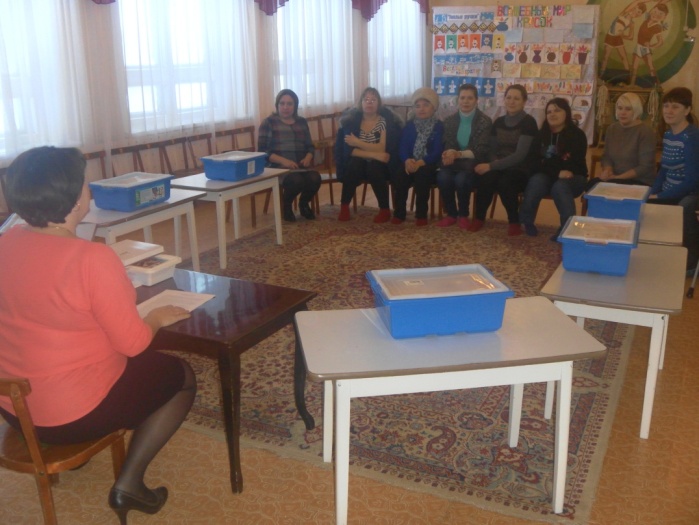 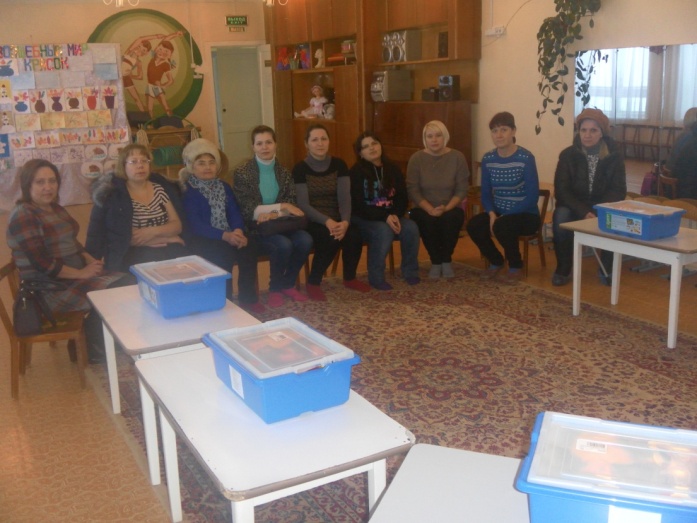 Родители подготовительной группы (присутствовало 15 чел).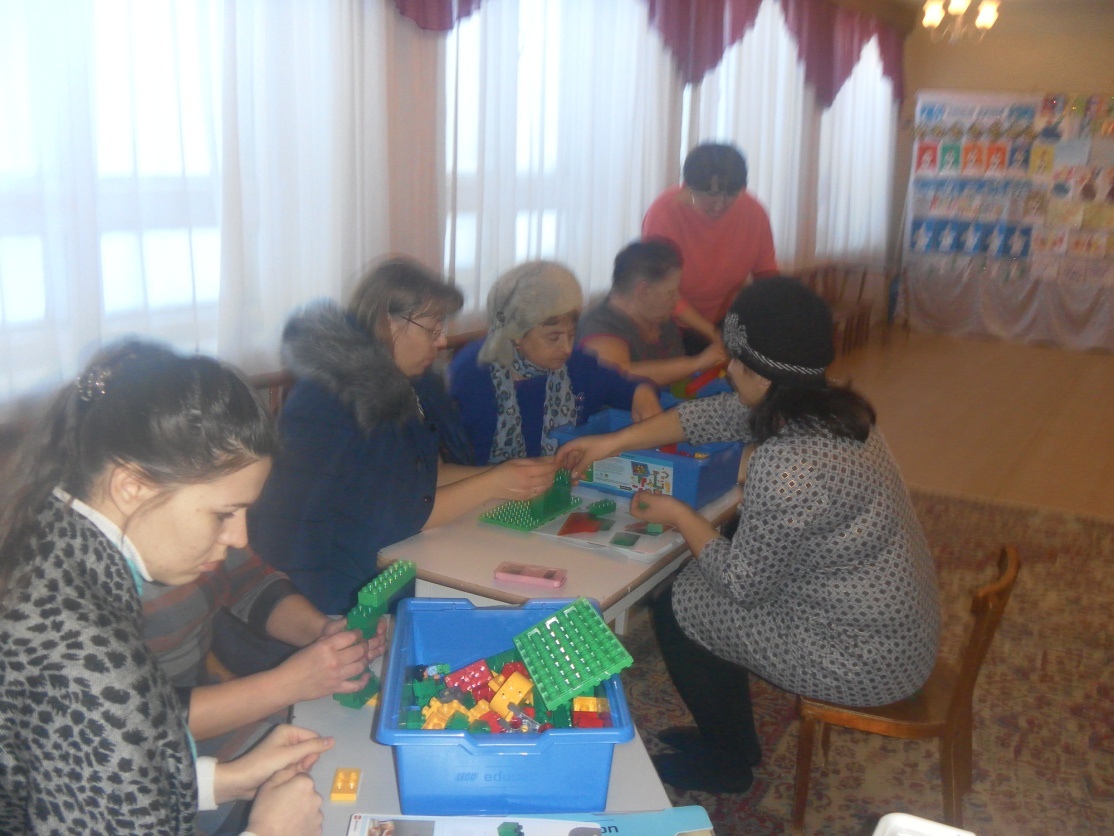 Создание творческих групп, проведение практической части семинара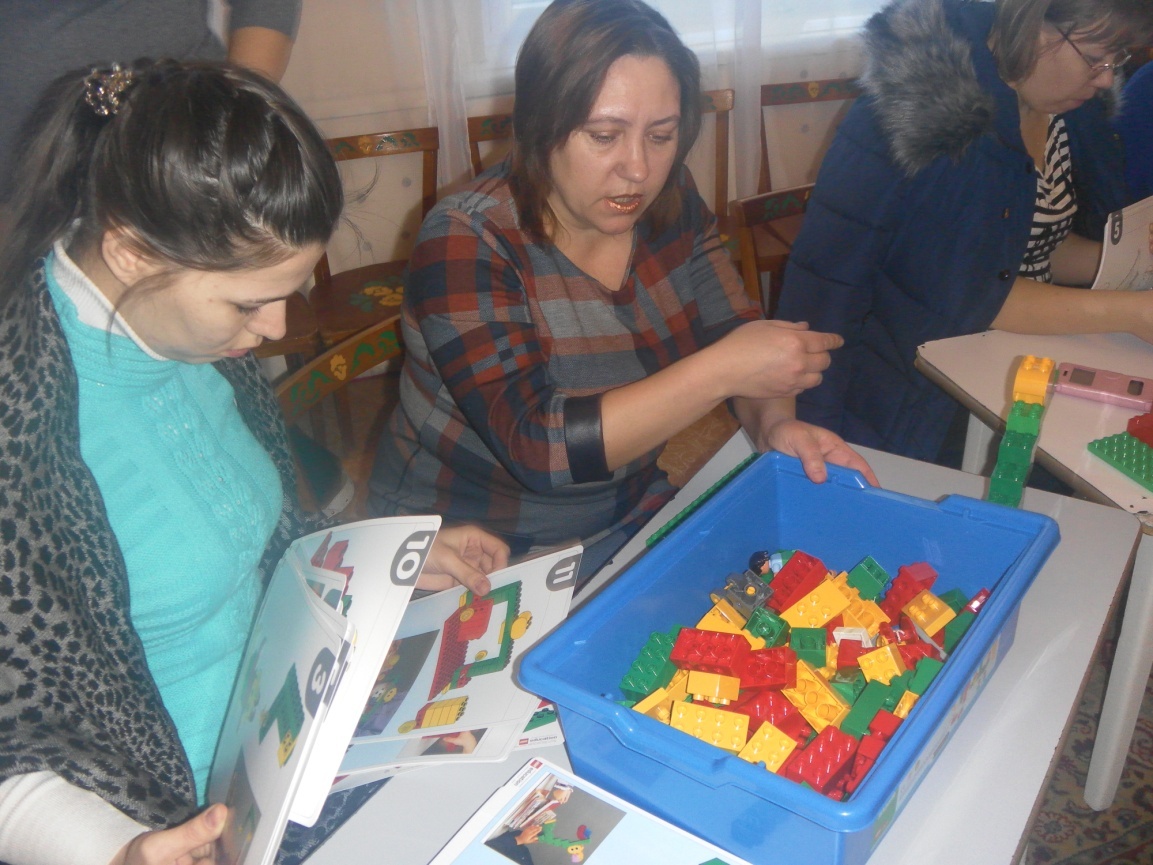 Выбор предложенных конструкций в схемах 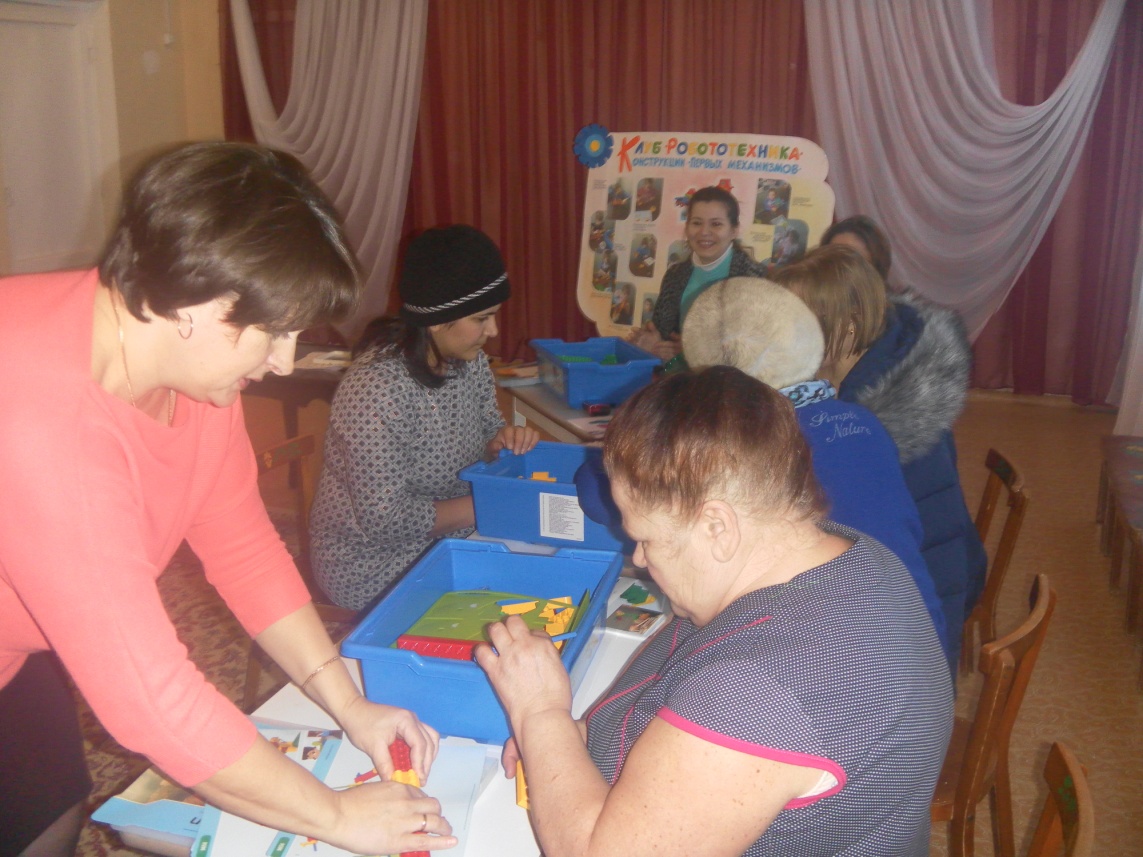 Практическое знакомство с основными приемами обучения  в области образовательной робототехники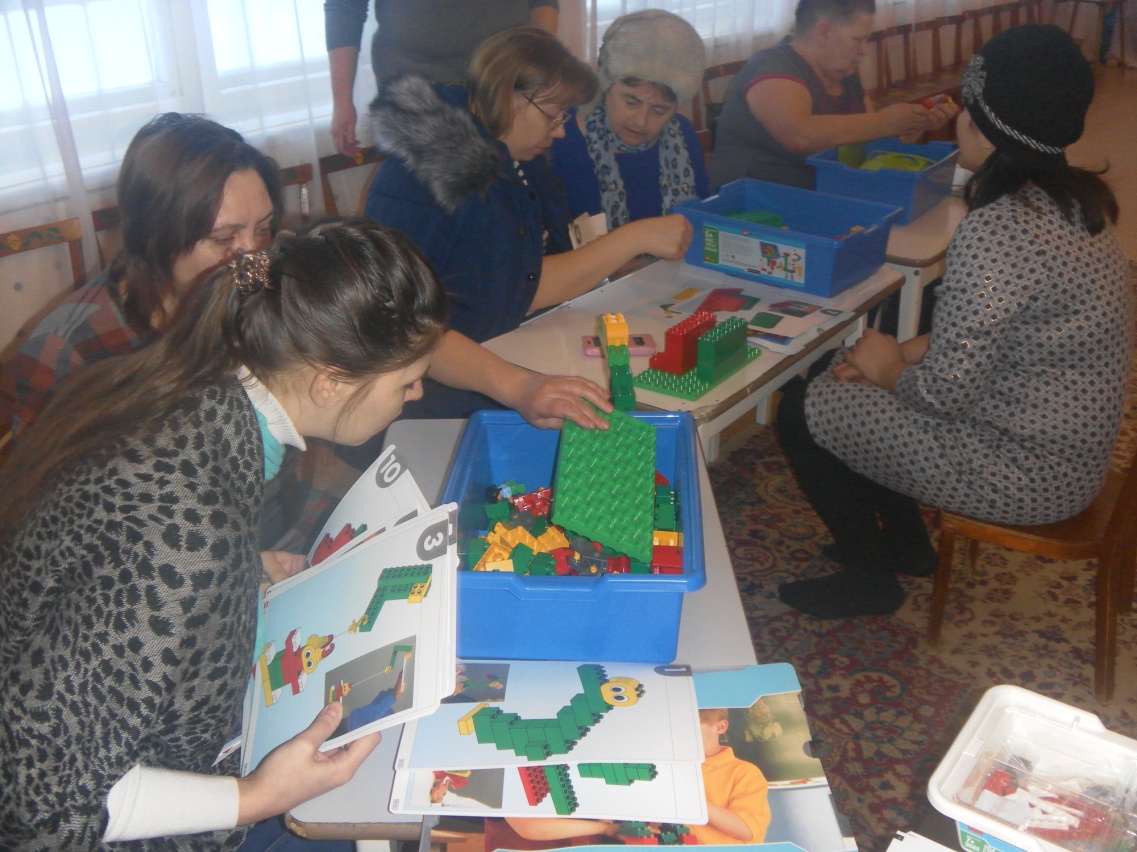 Конструирование первых механизмов по предложенным схемам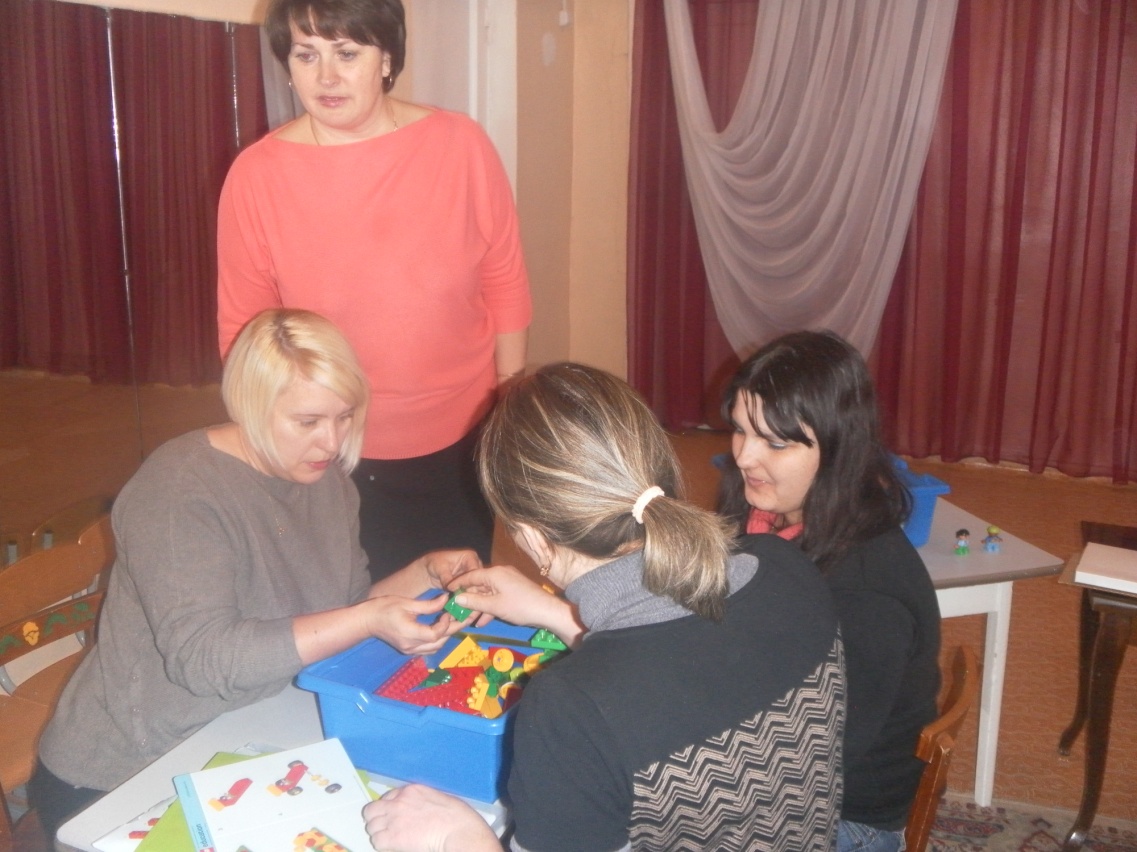 Приобщение родителей к робототехнике и обучение способам конструирования;
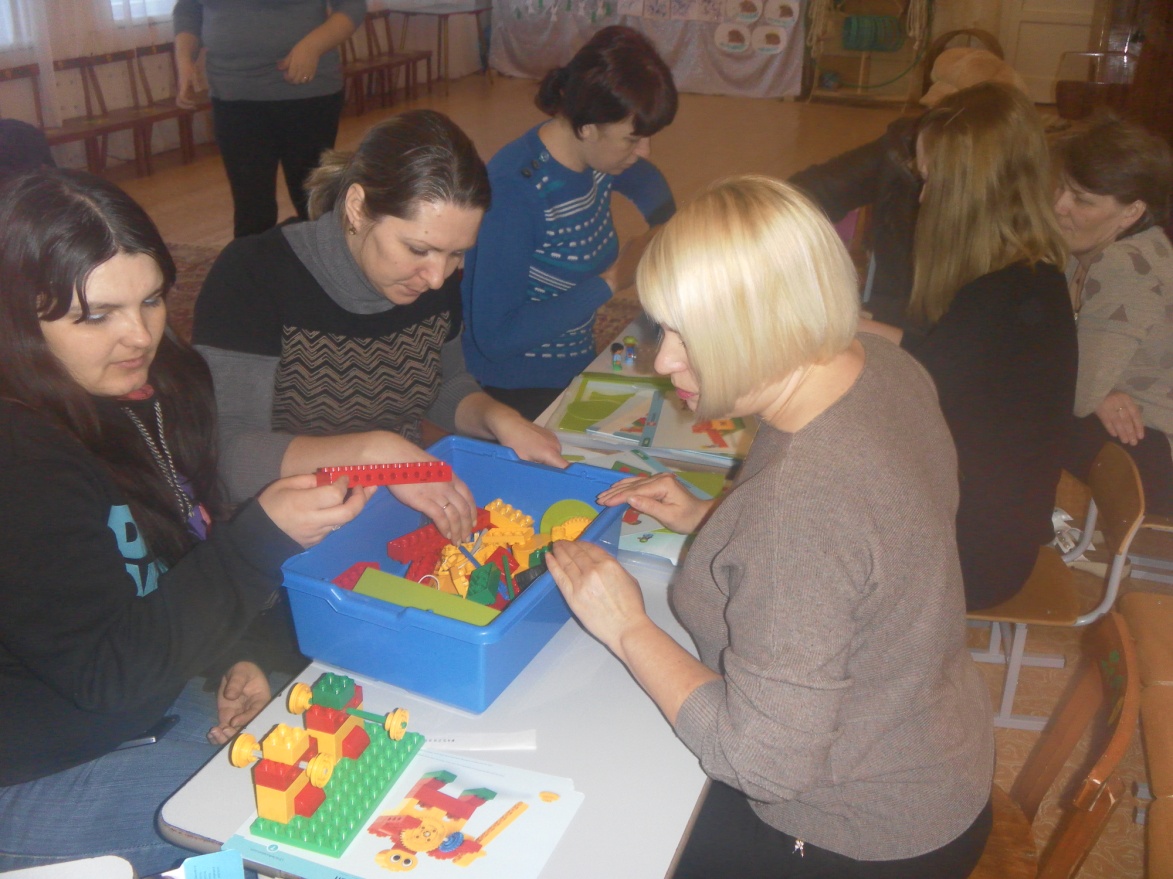 Овладение практическими навыками применения  робототехники и различными вариантами  конструирования .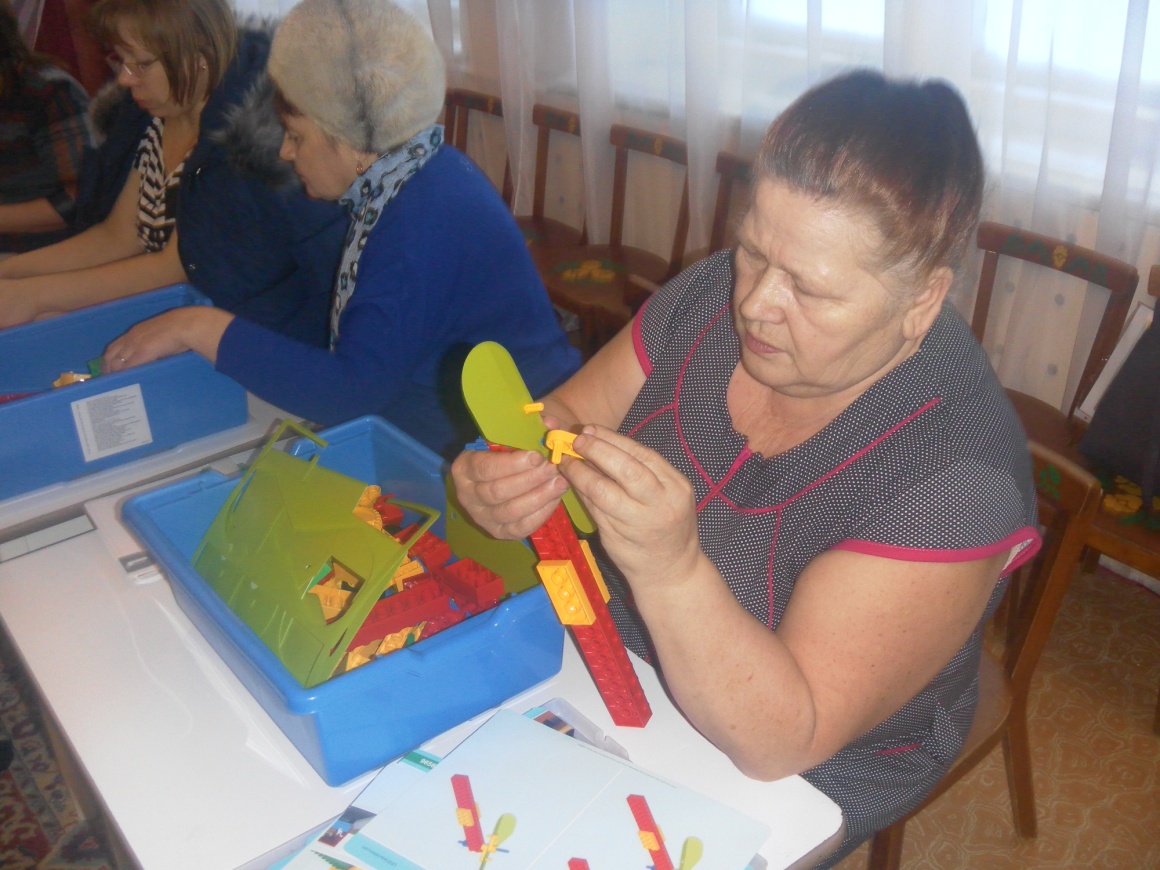 Привлечение старшего поколения, наших бабушек, в творческий процесс конструирования первых механизмов «Вертушки»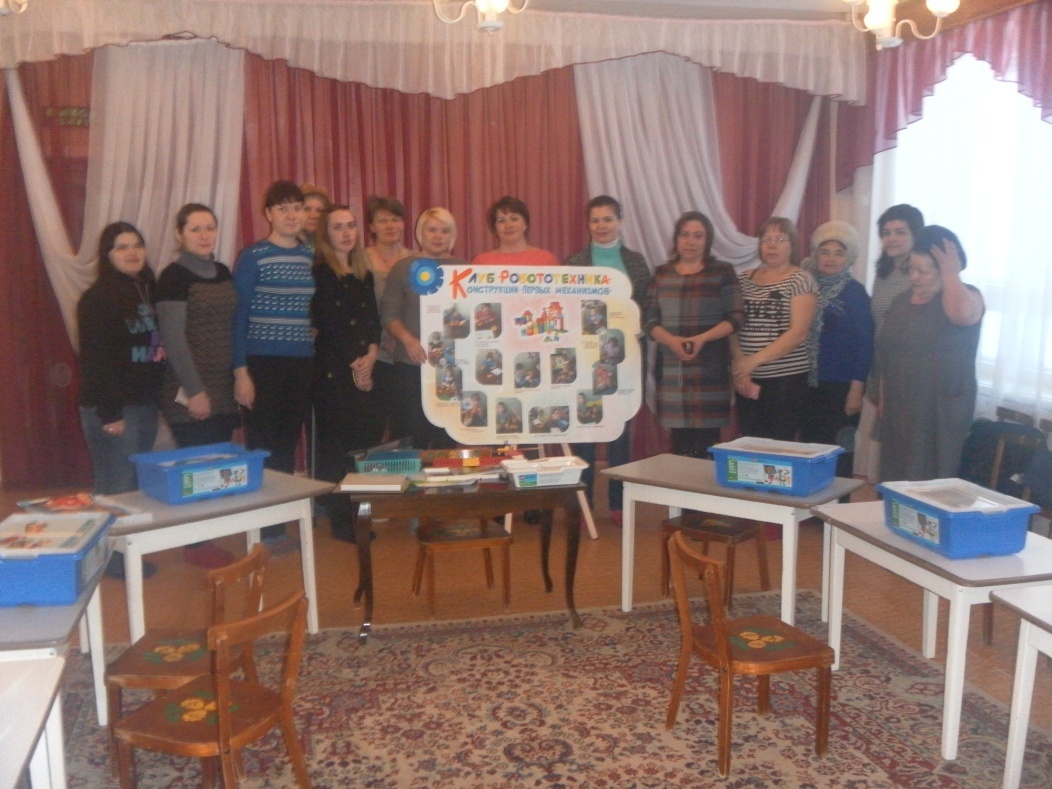 В заключении семинара – практикума у родителей сформировались навыки представления о конструировании роботов, использования конструкторов  нового поколения в совместной деятельности педагога, детей и родителей;Семинар – практикум для родителей«Лего – конструирование и робототехника как средство развития конструкторских и творческих способностей  ребенка в образовательном процессе ДОУ в условиях ФГОС ДО»Построение семинара – практикума: 1-этап   теоретическая часть , 2- этап  проведение практического занятия с родителями, создание творческих групп, конструирование первых механизмов «Вертушки», «Конструирование волчка с пусковым механизмом» и др.С целью: Ознакомления  и обучения родителей теоретическим и практическим аспектам применения конструкторов нового поколения  в развитии конструкторских и творческих способностей личности ребенка. Провести практическое занятия с родителями. Задачи: • сформировать общие теоретические  представления о  конструкторах нового поколения  и их использование  в дошкольных организациях,  в работе с детьми 6-7 лет;
• сформировать навыки представления о конструировании роботов, использования конструкторов  нового поколения в совместной деятельности педагога, детей и родителей;
• познакомить с основными приемами обучения  в области образовательной робототехники;• приобщить родителей к лего конструированию и обучить способам конструирования;

• овладеть практическими навыками применения  робототехники и различными вариантами  конструирования .Оборудование: конструктор LEGO Education, плакат с фото детей в клубе «Робототехника»,  памятки.И завершая теоретическую часть, мы переходим к проведению практического занятия.  (Практическая часть)«Построй свою конструкцию»Я попрошу вас уважаемые родители объединиться и создать творческие группы, где вы попробуете сконструировать модель по предложенным схемам. Темой практического занятия будет: Конструирование первых механизмов «Вертушки»,  второго занятие «Конструирование волчка с пусковым механизмом».План:1.Ознакомление родителей с конструктором. 1-этап «Первые механизмы»2-этап «Первые конструкции»3-этап «Сложный-конструктор»2. Объединение в творческие группы3. Выбор схемы конструкции.4. Выполнение практического задания, конструирование                     (совместно, группа родителей и педагог )Установление взаимосвязейКонструирование по образцу.Рефлексия.Творчество.5.   Демонстрация первых механизмов.Вывод:   Серия конструкторов LEGO Education позволила сделать робототехнику легкой и увлекательной для детей и взрослых.  Благодаря этому у детей развиваются навыки конструирования и творчества, а эти навыки помогают им решать проблемы и преодолевать задачи в других познавательных областях, которые предусмотрены в программе дошкольных учреждений.Анализ:  Ведущая мастер-класса воспитатель Хохлова Н.В.,  в доступной форме осветила вопросы:- Раскрыла тему семинара-практикума: «Лего – конструирование и робототехника как средство развития конструкторских и творческих способностей  ребенка в образовательном процессе ДОУ в условиях ФГОС ДО»- Ознакомила и обучила родителей теоретическим и практическим аспектам применения конструкторов нового поколения  в развитии конструкторских и творческих способностей личности ребенка в образовательном процессе ДОУ. Провела практическое занятие с родителями.- Общие требования к реализации дошкольного и дополнительного образования;- Организация видов деятельности в дошкольном образовании с учетом новых ФГОС ДО;-Познакомить с методикой организации занятий с детьми с применением LEGO Education: 1комплект-«первые механизмы»,2комплект-«Первые конструкции», 3 комплект- сложный «Конструктор»), организацией предметно-развивающей среды в дошкольном образовательном учреждении.- Теоретическая часть дополнена практической; совместной работой педагога и родителей. Мероприятие прошло организованно и интересно.